RZĄDOWY PROGRAM ODBUDOWY ZABYTKÓW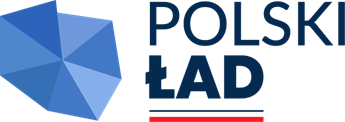 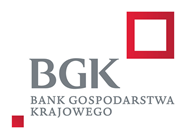 Załącznik nr 1 do zapytania ofertowego nr 1/2024 z dnia 23.01.2024 r. Miejscowość, data………………………………………………… Adresat: Parafia Ewangelicko-Augsburska w Świętochłowicachplac ks. Leopolda Raabe 141-600 ŚwiętochłowiceFORMULARZ OFERTYDANE Wykonawcy: Nazwa:  ..................................................................................... Adres Wykonawcy………………………………………………………………….Numer telefonu......................................................................... Adres e-mail .............................................................................. REGON:..........................................................NIP........................ NUMER WPISU DO KRS :............................................................. (dotyczy podmiotów podlegających wpisowi do Krajowego Rejestru Sadowego). Osoba do kontaktu ………………………………………………………………….. Tel.: …………………………………………………………………………………………. Adres e-mail: ……………………………………………………………………………  W odpowiedzi na zapytanie ofertowe nr 1/2024 z dnia 23.01.2024 r. składamy niniejszą ofertę na wykonanie robót budowlanych związanych z remontem dachu i renowacją elewacji wieży w ramach inwestycji pn. „Remont wieży kościoła Parafii Ewangelicko – Augsburskiej św. Jana Chrzciciela w Świętochłowicach przy pl. ks. Leopolda Raabe 1”, dofinansowanej z Rządowego Programu Odbudowy Zabytków Nr RPOZ/2022/9698/PolskiLad.Oferujemy wykonanie zamówienia zgodnie z treścią zapytania ofertowego nr 1/2024 z dnia 23.01.2024 r. Oferowana wartość zamówienia brutto* wynikająca z załączonego kosztorysu ofertowego: ………………………….………………………….………PLN (słownie:….………………………………………………………………………………………………………………..) * Cena podana w ofercie winna obejmować wszystkie koszty i składniki związane z wykonaniem zamówienia oraz warunkami stawianymi przez Zamawiającego w treści Zapytania ofertowego, w tym podatek VAT. Oferowany okres gwarancji:  …………… miesięcy Oświadczamy, że zapoznaliśmy się z treścią zapytania ofertowego, nie wnosimy do niego zastrzeżeń oraz zdobyliśmy konieczne informacje potrzebne do właściwego przygotowania oferty, wykonania zamówienia i uznajemy się za związanych określonymi w nim zasadami postępowania. Oświadczamy, że podana cena obejmuje wszystkie koszty niezbędne do należytego wykonania niniejszego zamówienia. Gwarantujemy wykonanie niniejszego zamówienia zgodnie z treścią zawartą w zapytaniu ofertowym. Gwarantujemy wykonanie zamówienia w terminie wskazanym w treści zapytania ofertowego tj. do 15.11.2024 r. Oświadczamy, że spełniamy warunki udziału w postępowaniu zawarte w zapytaniu ofertowym. Oświadczamy, że: posiadamy uprawnienia do wykonywania określonej działalności lub czynności, jeżeli przepisy prawa nakładają obowiązek ich posiadania, dysponujemy osobą posiadającą uprawnienia do kierowania robotami budowlanymi przy zabytkach nieruchomych wpisanych do rejestru zabytków (posiada potwierdzone przez odpowiedniego wojewódzkiego konserwatora zabytków doświadczenie, zgodnie z zapisami ustawy o ochronie zabytków i opiece nad zabytkami (t.j. Dz.U. 2022 poz. 840 z późn. zm.) oraz uprawnienia do kierowania robotami budowlanymi) - spełnienie warunku potwierdzamy stosownymi, uwierzytelnionymi kopiami dokumentów,posiadamy wiedzę i doświadczenie w zakresie wykonania niniejszego zamówienia – w ostatnich 3 latach wykonaliśmy samodzielnie co najmniej 3 roboty budowlano – renowacyjne zabytków nieruchomych wpisanych do rejestru zabytków , przy czym co najmniej jedna z tych robót opiewała na wartość minimalną 2 000 000 zł, a pozostałe dwie nie mniej niż 500 000 zł. Spełnienie warunku potwierdzamy odpowiednimi referencjami zamawiających oraz kopiami pozwoleń wydanych przez właściwych konserwatorów zabytków,posiadamy polisę ubezpieczeniową OC na kwotę nie mniejszą niż 1 000 000 zł - spełnienie warunku potwierdzamy uwierzytelnioną kopią polisy,dysponujemy odpowiednim potencjałem technicznym oraz osobami zdolnymi do wykonania zamówienia, znajdujemy się w sytuacji ekonomicznej i finansowej zapewniającej wykonanie zamówienia we wskazanych terminach, gwarantujemy, że okres gwarancji i rękojmi za wady dla przedmiotu zamówienia wynosi nie mniej niż 36 miesięcy od dnia odbioru końcowego przedmiotu zamówienia. Zobowiązujemy do udzielenia Zamawiającemu gwarancji na piśmie na wykonany i przekazany przedmiot zamówienia, dołączając dokument gwarancyjny do protokołu odbioru końcowego,Oświadczamy, że wypełniliśmy obowiązki informacyjne przewidziane w art. 13 lub art. 14 RODO wobec osób fizycznych, od których dane osobowe bezpośrednio lub pośrednio pozyskaliśmy w celu ubiegania się o udzielenie zamówienia publicznego w niniejszym postępowaniu. Oświadczamy, że nie jesteśmy powiązani osobowo lub kapitałowo z Zamawiającym. Przez powiązania osobowe lub kapitałowe rozumie się wzajemne powiązania między Zamawiającym lub osobami upoważnionymi do zaciągania zobowiązań w imieniu Zamawiającego lub osobami wykonującymi w imieniu Zamawiającego czynności związane z przygotowaniem i przeprowadzeniem procedury wyboru Wykonawcy a Wykonawcą, polegające w szczególności na:uczestniczeniu w spółce jako wspólnik spółki cywilnej lub spółki osobowej, posiadaniu co najmniej 10 % udziałów lub akcji, pełnieniu funkcji członka organu nadzorczego lub zarządzającego, prokurenta, pełnomocnika, pozostawaniu w związku małżeńskim, w stosunku pokrewieństwa lub powinowactwa w linii prostej, pokrewieństwa drugiego stopnia lub powinowactwa drugiego stopnia w linii bocznej lub w stosunku przysposobienia, opieki lub kurateli. Termin związania ofertą: 30 dni kalendarzowych. W przypadku wybrania naszej oferty deklarujemy podpisanie umowy zgodnej z wzorem załączonym do zapytania ofertowego oraz z wymaganiami przedstawionymi w zapytaniu ofertowym. Zobowiązujemy się do zawarcia umowy w miejscu i terminie wyznaczonym przez Zamawiającego, jeżeli zostanie wybrana nasza oferta. Prawdziwość powyższych danych potwierdzam własnoręcznym podpisem świadom odpowiedzialności karnej z art. 297 Kodeksu karnego. …………..……………………………………………………… Data i Podpis (ew. również pieczęć) WykonawcyWyrażam zgodę na przetwarzanie moich danych osobowych zawartych w ofercie dla potrzeb niezbędnych do realizacji postępowania o udzielenie zamówienia zgodnie z ustawą z dnia 10 maja 2018 r. o ochronie danych osobowych (t.j. Dz. U. z 2019 r. poz. 1781). ………….………………………………………………………… Data i Podpis (ew. również pieczęć) Wykonawcy* 